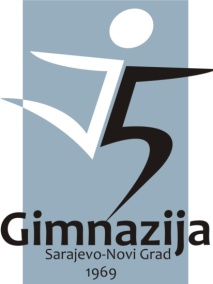 B/Na osnovu člana 143. stav (4)  tačka g), a u vezi sa članom 123. Stav (4)  Zakona o srednjem obrazovanju (″Službene novine Kantona Sarajevo″ br. 23/17, 30/19 i 33/21), člana 4. Pravilnika s kriterijima za prijem radnika u radni odnos u srednjim školama kao javnim ustanovama na području Kantona Sarajevo  ("Sl. novine Kantona Sarajevo" broj:12/22), a uz prethodnu Saglasnost Ministarstva za odgoj i obrazovanje Kantona Sarajevo, broj: 11-11-30-15473-6/22 od 06.06.2022. godine i na osnovu Odluke Školskog odbora JU  Peta gimnazija, broj: 01-03-1354/22 od 15.06.2022. godine, raspisuje seJAVNI KONKURS
ZA POPUNU UPRAŽNJENIH RADNIH MJESTA U ŠK. 2022/2023. GODINI1. NAZIV, SJEDIŠTE I INTERNET STRANICA USTANOVEJU Peta gimnazija, SarajevoUl. Senada Poturka Senčija bb71000 Sarajevopetagimnazija@yahoo.com2. NAZIV RADNIH MJESTAnastavnik/ca bosanskog jezika i književnosti, hrvatskog jezika i književnosti, srpskog jezika i književnosti... 1 izvršilac, 7 časova nastavne norme sedmično, na određeno vrijeme, od 01.09.2022. godine do 31.08.2023. godine;nastavnik/ca bosanskog jezika i književnosti, hrvatskog jezika i književnosti, srpskog jezika i književnosti... 1 izvršilac, 9 časova nastavne norme sedmično, na određeno vrijeme, od 14.10.2022. godine do 31.08.2023. godine;nastavnik/ca engleskog jezika... 1 izvršilac, 21 čas nastavne norme sedmično, na neodređeno vrijeme, od 01.09.2022. godine, uz obavezan probni rad u trajanju od 6 mjeseci;nastavnik/ca engleskog jezika... 1 izvršilac, 3 časa nastavne norme sedmično, na određeno vrijeme, od 01.09.2022. godine do 31.08.2023. godine;nastavnik/ca matematike... 1 izvršilac, 12 časova nastavne norme sedmično, na određeno vrijeme, od 01.09.2022. godine do  povratka radnice sa funkcije pomoćnika direktora, a najkasnije do 06.01.2023. godine; nastavnik/ca matematike... 1 izvršilac, 20 časova nastavne norme sedmično, na neodređeno vrijeme, od 01.09.2022. godine, uz obavezan probni rad u trajanju od 6 mjeseci;nastavnik/ca matematike... 1 izvršilac, 19 časova nastavne norme sedmično, na određeno vrijeme, od 01.09.2022. godine do 31.08.2023. godine; nastavnik/ca fizike... 1 izvršilac, 8 časova nastavne norme sedmično, na određeno vrijeme, od 01.09.2022.  godine do 31.08.2023. godine;nastavnik/ca hemije... 1 izvršilac, 20  časova  nastavne norme sedmično, na određeno vrijeme, od 01.09.2022. godine do  povratka radnika sa funkcije direktora, a najkasnije do 06.01.2023. godine; nastavnik/ca hemije... 1 izvršilac, 4 časa nastavne norme sedmično, na određeno vrijeme, od 01.09.2022. godine do 31.08.2023. godine; nastavnik/ca biologije... 1 izvršilac, 20  časova nastavne norme sedmično, na određeno vrijeme, od 01.09.2022. godine do 31.08.2023. godine;nastavnik/ca biologije... 1 izvršilac, 8  časova nastavne norme sedmično, na određeno vrijeme, od 01.09.2022. godine do 31.08.2023. godine;nastavnik/ca historije... 1 izvršilac, 6 časova nastavne norme sedmično, na određeno vrijeme, od 01.09.2022. godine do 31.08.2023. godine;nastavnik/ca geografije... 1 izvršilac, 4 časa nastavne norme sedmično, na određeno vrijeme, od 01.09.2022. godine do 31.08.2023. godine;nastavnik/ca muzičke kulture... 1 izvršilac, 10 časova nastavne norme sedmično, na određeno vrijeme, od 01.09.2022. godine do 31.08.2023. godine;nastavnik/ca sporta... 1 izvršilac, 16 časova nastavne norme sedmično, na određeno vrijeme, od 01.09.2022. godine do 31.08.2023. godine; nastavnik/ca informatike... 1 izvršilac, 20 časova nastavne norme sedmično, na neodređeno vrijeme, od 01.09.2022. godine uz obavezan probni rad u trajanju od 6 mjeseci; nastavnik/ca informatike... 1 izvršilac, 20 časova nastavne norme sedmično, na određeno vrijeme, od 01.09.2022. godine do 31.08.2023. godine; nastavnik/ca informatike... 1 izvršilac, 4 časa nastavne norme sedmično, na određeno vrijeme, od 01.09.2022. godine do 31.08.2023. godine;rukovalac nastavnom tehnikom i tehnologijom... 1 izvršilac, 40 sati radnog vremena sedmično, na određeno vrijeme, od 01.09.2022. do 31.08.2023. godine;3. OPIS POSLOVAOPIS POSLOVA ZA POZICIJE OD 1. DO 19. organizuje i izvodi odgojno-obrazovni rad u skladu sa Nastavnim planom i programom za gimnaziju i Godišnjim programom rada Škole, obavlja i druge poslove utvrđene Rješenjem o poslovima nastavnika u okviru radne sedmice, a u skladu sa Pedagoškim standardima i normativima za srednje obrazovanje i Godišnjim programom rada Škole,planira i priprema se za nastavu, izrađuje godišnji i mjesečne planove rada,prenosi znanje učenicima i ocjenjuje ih u skladu sa Pravilnikom o ocjenjivanju,javno u razredu saopštava ocjenu učenicima i obrazlaže je, da se korektno i u skladu sa Konvencijom o pravima djeteta odnosi prema učenicima,radi u stručnim organima Škole, radi u komisijama stručnih organa i organa upravljanja Škole,primjenjuje savremene metode i oblike rada, opremu i nastavna sredstva,sarađuje sa roditeljima učenika kao nastavnik ili razrednik, organizovano i individualno se stručno obrazuje i usavršava, uređuje kabinet i brine o inventaru, organizuje kulturne, sportske i humanitarne akcije u kojima učestvuju učenici, učestvuje u organizaciji rada škole u svim segmentima u okviru svoje stručne spreme,organizuje i vodi vannastavne aktivnosti učenika,sarađuje sa drugim nastavnicima, vrednuje djelotvornost odgojno-obrazovnog rada i predlaže mjere za poboljšanje,sarađuje sa stručnim službama Škole i dostavlja podatke, obavještenja, potrebe...vodi uredno pedagošku dokumentaciju i evidenciju,dežura u Školi, sudjeluje u kulturnoj i javnoj djelatnosti škole,da dolazi na nastavu obučen u skladu sa Kodeksom oblačenja i ponašanja u školi,obavlja i druge poslove po nalogu direktora, a u skladu sa Pravilnikom o radu – 2. dio Organizacija i sistematizacija radnih mjesta. OPIS POSLOVA ZA POZICIJU 20.obavlja poslove u području planiranja razvoja i informatizacije u školi,obavlja poslove održavanja i sigurnosti računarsko-komunikacijske infrastrukture,sudjeluje u organiziranju, te koordinira i nadzire aktivnosti nabavke informatičke opreme,izrađuje namjenske pakete i elektroničke baze podataka za korisnike mreže,organizira, koordinira i nadzire aktivnosti na uspostavi, održavanju i razvoju informacijskih servisa Škole, web, emis, slanje i prijem informacija,organizira, koordinira i nadzire izradu i primjenu internih normi, preporuka i pravila ponašanja korisnika informacijske infrastrukture,unosi i ažurira podatke na web-stranicu škole u saradnji sa direktorom i pomoćnikom direktora/voditeljem nastavnog procesa i razrednicima,sudjeluje u organiziranju nastave informatike i korištenja kompjuterske i ostale tehnike u funkciji nastavnog rada,pruža informatičku podršku neophodnu za odvijanje nastavnog procesa i procesa rada ustanove,snima videonadzor i arhivira materijal za potrebe direktora, Školskog odbora i drugih organa (MUP, vatrogasci itd.), te ih izdaje po nalogu direktora,vodi računa o ispravnosti kompjuterske tehnike i organizira pravovremeno servisiranje,obavještava nadležne o nepravilnostima korištenja kompjuterske tehnike, vodi brigu o sigurnosti korisničkih podataka,vrši druge poslove prema potrebi, a koji su utvrđeni Pravilnikom o radu JU Peta gimnazija –  2. dio Organizacija i sistematizacija radnih mjesta. 4. UVJETI :Pored općih uvjeta za zasnivanje radnog odnosa, kandidati treba da ispunjavaju i posebne uvjete utvrđene Zakonom o srednjem obrazovanju („Sl novine Kantona Sarajevo“ br. 23/17, 30/19 i 33/21), Pedagoškim standardima i normativima za srednje obrazovanje u Kantonu Sarajevo, Nastavnim planom i programom za gimnaziju koji se nalazi na internet stranici Ministarstva za odgoj i obrazovanje Kantona Sarajevo i  Pravilnikom o radu JU Peta gimnazija i to:UVJETI ZA POZICIJU 1.  i  2. PROFIL I STRUČNA SPREMAProfesor bosanskog jezika i književnosti naroda BiHProfesor književnosti naroda BiH i bosanskog jezika Profesor bosanskog, hrvatskog, srpskog jezika i književnosti naroda BiHProfesor književnosti naroda BiH i bosanskog, hrvatskog, srpskog jezika Profesor hrvatsko-srpskog/srpsko-hrvatskog jezika i književnosti Profesor književnosti i hrvatsko-srpskog / srpsko-hrvatskog jezika Profesor srpskohrvatskog/hrvatskosrpskog jezika i historije književnosti južnoslavenskih narodaProfesor jugoslovenske književnosti i srpsko-hrvatskog jezika Profesor srpsko-hrvatskog jezika i jugoslovenske književnosti Magistar bosanskog, hrvatskog, srpskog jezika i književnosti naroda BiH (master)Magistar književnosti naroda BiH i bosanskog, hrvatskog, srpskog jezika i književnosti (master)UVJETI ZA POZICIJU 3.  i  4.PROFIL I STRUČNA SPREMADiplomirani profesor engleskog jezika i književnostiZavršen II (Drugi) ciklus (postdiplomski studij) sa akademskom titulom i stručnim zvanjem Magistra, odnosno završenim trećim ciklusom studija i naučnim zvanjem Doktor naukaUVJETI ZA POZICIJE 5., 6. i 7.PROFIL I STRUČNA SPREMA Nastavu matematike u Općoj gimnaziji mogu izvoditi nastavnici koji su završili: Prirodno-matematički fakultet (VII stepen obrazovanja ili drugi ciklus Bolonjskog obrazovanja), Odsjek za matematiku (smjer nastavnički ili opći) i stekli naučni naziv:profesor matematike diplomirani matematičar diplomirani matematičar-informatičar, magistar matematikemagistar primijenjene matematike odnosno naučni naslov magistra ili doktora matematičkih naukaUVJETI ZA POZICIJU 8. PROFIL I STRUČNA SPREMA Kandidati koji su stekli zvanje profesora fizike po predbolonjskom sistemu studiranja (minimalno VII stepen stručne spreme).Kandidati koji su stekli zvanje profesora fizike, u kombinaciji sa nekim drugim predmetom iz oblasti fizičkih, matematičkih i tehničkih nauka po predbolonjskom sistemu studiranja (minimalno VII stepen stručne spreme).Kandidati koji su stekli zvanje diplomiranog fizičara po predbolonjskom sistemu studiranja, a imaju položenu pedagoško-psihološku i didaktičko-metodičku grupu predmeta (minimalno VII stepen stručne spreme). Kandidati koji su završili nastavnički studijski program fizike na Prirodno-matematičkom fakultetu po bolonjskom sistemu studiranja (minimalno prikupljenih 300 ECTS bodova, tj. I i II ciklus nastavničkog smjera).UVJETI ZA POZICIJE 9 i 10. PROFIL I STRUČNA SPREMA Općeobrazovnu, stručno-teorijsku, praktičnu i nastavu u okviru laboratorijskog rada, u srednjoj školi izvode lica:a) sa završenim najmanje VII stepenom stručne spreme, sa zvanjem profesora hemije, ili završenim opštim smjerom studija hemije s položenom pedagoško-psihološkom i metodičko-didaktičkom grupom predmeta ib) sa završenim II, odnosno III ciklusom studija hemije po bolonjskom visokoobrazovnom procesu na odgovarajućem fakultetu (Prirodno-matematički, Nastavnički) i položenom pedagoško-psihološkom i metodičko-didaktičkom grupom predmeta.UVJETI ZA POZICIJE 11. I 12.PROFIL I STRUČNA SPREMA NASTAVNIKANastavnik je osposobljen da predaje biologiju ako je završio studije: Prirodno-matematički fakultet - Odsjek biologija zvanje:Profesor biologije (VII stepen stručne spreme) Diplomirani biolog sa položenom pedagoško-psihološkom i metodičko-didaktičkom grupom predmeta (VII stepen)Magistar Biologije (II ciklus) nastavnički smjer Završeni studenti drugog, odnosno trećeg ciklusa bolonjskog visookoobrazovnog ciklusa Odsjeka za biologiju, Prirodno-matematičkog fakulteta u Sarajevu, sa položenom pedagoško-psihološkom i metodičko-didaktičkom grupom predmeta. Filozofski fakultet-Odsjek biologija i hemija, zvanje: Profesor biologije i hemije Fakulteti na kojima se stiče stručni naziv profesor biologije Nastavnik je osposobljen da predaje biologiju ako je završio studije biologijeUVJETI ZA POZICIJU 13.PROFIL I STRUČNA SPREMA NASTAVNIKAzavršen Filozofski fakultet VII stepen – profesor historije drugi ciklus Bolonjskog procesa – magistar historijeUVJETI ZA POZICIJU 14.PROFIL I STRUČNA SPREMA1. Zvanje profesor geografije završen prijebolonjski 4-godišnji studij – Odsjek za geografiju, nastavnički smjer. Odsjek za geografiju, nastavnički smjer stiče se završetkom četverogodišnjim studijem (četiri akademske godine) su osposobljeni za samostalno vođenje cjelokupnog odgojnoobrazovnog procesa u osnovnim i srednjim školama iz svih predmeta koji pripadaju matičnoj oblasti geografije, za samostalno kreiranje i interpretaciju nastavnih sadržaja iz oblasti fizičko geografskih, društveno- geografskih i regionalno- geografskih sadržaja kontinenata, regija i zemalja svijeta i Bosne i Hercegovine. 2. Zvanje profesor geografije i historije - završen predbolonjski 4-godišnji studij3. Završen 5-godišnji matični studij Geografije u obrazovanju (nastavnički smjer): 3+2 ili 4+1 sa ostvarenih 300 ECTS kredita - završen predbolonjski 4-godišnji studijUVJETI ZA POZICIJU 15.PROFIL I STRUČNA SPREMANastavu Muzičke/Glazbene kulture u Općoj gimnaziji mogu izvoditi: - stručna lica koja su završila Muzičku akademiju – teoretsko-pedagoški odsjek - sva lica koja su završila neki drugi smjer na Muzičkoj akademiji ukoliko su položili psihološko-pedagošku grupu predmeta - Magistri i - Doktori naukaUVJETI ZA POZICIJU 16.PROFIL I STRUČNA SPREMA NASTAVNIKAVII stepen stručne spreme (profesor fizičkog vaspitanja, profesor za fizičku kulturu, profesor sporta i tjelesnog odgoja); Magistar nauka u oblasti sporta i tjelesnog odgoja; Doktor nauka u oblasti sporta i tjelesnog odgoja; Završen II ciklus po bolonjskom sistemu studiranja; Završen III ciklus po bolonjskom sistemu studiranja.UVJETI ZA POZICIJE  17., 18. i 19.PROFIL I STRUČNA SPREMA Nastavu informatike u gimnaziji mogu izvoditi profesori sa najmanje završenim VII (sedmim) stepenom obrazovanja – VSS (visoka stručna sprema) ili najmanje završenim drugim ili trećim ciklusom, s prethodno završenim prvim ciklusom visokog obrazovanja odgovarajućeg fakulteta po bolonjskom principu školovanja, koji imaju položenu pedagošku, psihološku, didaktičku i metodičku grupu predmeta na nastavnom fakultetu, a koji imaju sljedeća stručna zvanja:1. Prirodno-matematički fakultet: - Diplomirani matematičar-informatičar; - Magistar softverskog inžinjerstva; - Magistar matematike, nastavnički smjer; - Magistar matematičkih nauka, smjer teorijska kompjuterska nauka; - Svršenici Prirodno-matematičkog fakulteta informatičkog i računarskog usmjerenja. 2. Elektrotehnički fakultet: - Diplomirani inžinjer informatike i računarstva; - Svršenici Elektrotehničkog fakulteta informatičkog i računarskog usmjerenja.UVJETI ZA POZICIJU 20.VSS stručna sprema Prirodno-matematički fakultet:Magistar softverskog inženjerstva,Magistar matematičkih nauka, smjer: Teorijska, kompjuterska nauka,Svršenici Prirodno-matematičkog fakulteta informatičkog i računarskog usmjerenja.Elektrotehnički fakultet:Diplomirani inžinjer informatike i računarstva, Svršenici Elektrotehničkog fakulteta informatičkog i računarskog usmjerenja.Diplomirani inžinjer kompjuterskih nauka.MJESTO OBAVLJANJA RADA I RADNO VRIJEME:Mjesto obavljanja rada je u JU Peta gimnazija na adresi Senada Poturka Senčija bb.Radno vrijeme radnika za radna mjesta na pozicijama od 1 do 19 utvrdit će se rasporedom časova za  školsku 2022/23. godinu.Radno vrijeme za poziciju 20 je 8 (osam) radnih sati dnevno.5. IZNOS OSNOVNE PLAĆE:Osnovna plaća za puno radno vrijeme za sve pozicije koje se traže konkursom iznosi 1.221,00  i zavisi od stečenog stručnog zvanja i  radnog vremena radnika.6. ROK ZA PODNOŠENJE PRIJAVE:Rok za podnošenje prijave na Javni konkurs je 8 dana od dana objave Obavještenja o raspisanom Javnom konkursu.Obavještenje će biti objavljeno dana 18.06.2022. godine u dnevnim novinama "OSLOBOĐENJE".Rok za podnošenje prijava ističe sa  danom 27.06.2022. godine.Nepotpune i neblagovremene prijave neće se uzeti u razmatranje.Kompletan tekst Javnog konkursa se nalazi na internet stranici:- JU Peta gimnazija  (www.peta-gimnazija.edu.ba),-  Ministarstva za odgoj i obrazovanje Kantona Sarajevo  (www.mo.ks.gov.ba),- JU  "Služba za zapošljavanje Kantona Sarajevo" (www.szks.ba).7. ADRESA NA KOJU SE PODNOSE PRIJAVE I NAČIN PREDAJE PRIJAVE I DOKUMENTACIJE:Prijava na Javni konkurs se podnosi Komisiji preporučeno putem pošte na adresu JU Peta gimnazija, Senada Poturka Sečija bb ili lično putem protokola JU Peta gimnazija u zatvorenoj koverti sa naznakom "Prijava na Javni konkurs za poziciju (navesti ime i prezime, adresu, poziciju/e za koju/e je raspisan Javni konkurs) / NE OTVARAJ – OTVARA KOMISIJA". 8. TELEFON KONTAKT OSOBE ZADUŽENJE ZA DAVANJE DODATNIH OBAVJEŠTENJA:Telefon kontakt osobe zadužene za davanje obavještnja je 033/768-880.9. DOKUMENTACIJA KOJA SE PODNOSI UZ PRIJAVU9.1 OBAVEZNA DOKUMENTACIJA KOJU SU KANDIDATI DUŽNI DOSTAVITI:svojeručno potpisana pisana prijava na konkurs s kratkom biografijom, kontakt podacima kandidata (adresa, broj telefona i e-mail adresa), tačnom naznakom na koju poziciju se konkuriše i tačno navedenom dokumentacijom koja se prilaže uz prijavu na konkurs;diploma/uvjerenje/svjedodžba o stečenoj stručnoj spremi;izvod iz matične knjige rođenih;uvjerenje o državljanstvu Bosne i Hercegovine (ne starije od šest mjeseci);saglasnost da se obavijesti iz člana 22. Pravilnika s kriterijima za prijem radnika u radni odnos u srednjim školama kao javnim ustanovama na području Kantona Sarajevo dostavljaju elektronskom poštom na adresu koju je kandidat naveo u prijavi na Javni konkurs. Obrazac saglasnosti je sastavni dio pomenutog Pravilnika, a nalazi se uz tekst konkursa.                                                                          druge dokaze o ispunjavanju uslova za to radno mjesto, a koji su navedeni u Javnom konkursu.9.2. PORED OBAVEZNE DOKUMENTACIJE, KANDIDATI MOGU DOSTAVITI I DODATNU DOKUMENTACIJU I TO:a) uvjerenje sa šifrom zanimanja koje izdaje fond za penzijsko-invalidsko osiguranje;b) uvjerenje/potvrda poslodavca o vremenu provedenom na stručnom osposobljavanju u ustanovi;

c) uvjerenje/potvrda poslodavca o vremenu i ostvarenom stažu na poslovima asistenta u nastavi;

d) uvjerenje/potvrda poslodavca o vremenu i ostvarenom stažu na poslovima nastavnika u produženom i cjelodnevnom boravku redovne osnovne škole;e) uvjerenje o položenom stručnom ispitu;f) potvrda/uvjerenje o vremenu provedenom na evidenciji službe za zapošljavanje koju/e izdaje Služba za zapošljavanje Kantona Sarajevo (ne starija od tri mjeseca);g) rješenje o sticanju posebnog stručnog zvanja koje je izdato u skladu sa Pravilnikom o ocjenjivanju,  napredovanju i stjecanju stručnih zvanja odgajatelja, profesora/ nastavnika i stručnih saradnika u predškolskim ustanovama, osnovnim i srednjim školama i domovima učenika, odnosno propisom koji se primjenjuje na teritoriji Bosne i Hercegovine, kojim je stečeno zvanje na osnovu istih kriterija i u istoj proceduri kao u navedenom pravilniku;

h) potvrda o posebnom priznanju UNSA;i) diploma/uvjerenje o stečenom akademskom zvanju;j) uvjerenje/rješenje nadležnih organa o pripadnosti boračkoj populaciji i to:1) uvjerenje o statusu djeteta šehida-poginulog borca i nestalog branioca;2) rješenje o priznatom pravu na porodičnu invalidninu za suprugu šehida-poginulog, umrlog i nestalog branioca i uvjerenje o učešću u oružanim snagama za šehida/poginulog, umrlog i nestalog branioca, rješenje o priznatom svojstvu ratnog vojnog invalida;3) dokaz o bračnoj zajednici sa ratnim vojnim invalidom;4) rješenje o priznatom pravu na mjesečno novčano primanje dobitniku priznanja;5) uvjerenje o učešću u oružanim snagama;6) uvjerenje o statusu djeteta ratnog vojnog invalida;7) rješenje o priznatom pravu na invalidninu ili mjesečni novčani dodatak ili uvjerenje o učešću u oružanim snagama koje izdaje općinska služba za boračko-invalidsku zaštitu odnosno grupa za pitanja evidencije iz oblasti vojne obaveze prema mjestu prebivališta, ne starije od šest mjeseci;

k) uvjerenje/potvrdu o neprekidnom prebivalištu na području Kantona Sarajevo u posljednja 24 mjeseca (ne starije od šest mjeseci).
Prijava kandidata koji nije dostavio dodatnu dokumentaciju će se smatrati urednom, a prijavljeni kandidat će se bodovati samo po osnovu onih kriterija za koje je dostavio urednu i validnu dokumentaciju.

Dokumentacija koju kandidat dostavlja uz prijavu na konkurs može biti kopija uz obavezu da kandidat koji je primljen po konkursu dostavi originalnu dokumentaciju ili ovjerene kopije dokumentacije, najkasnije pet dana po dobijanju konačne odluke o izboru radnika.Nakon konačnosti Odluke o izboru radnika, izabrani kandidat je dužan dostaviti ljekarsko uvjerenje nadležne zdravstvene ustanove koje nije starije od šest mjeseci, kao i drugu dokumentaciju u skladu sa zakonom i internim aktima ustanove, nakon čega direktor zaključuje ugovor o radu sa izabranim kandidatom.Kriteriji, procedure, uslovi, način bodovanja, provjera radnih i stručnih sposobnosti i izbor kandidata po ovom Javnom konkursu provest će se u skladu sa Pravilnikom s kriterijima za prijem radnika u radni odnos u srednjim školama kao javnim ustanovama na području Kantona Sarajevo ("Službene novine Kantona Sarajevo", broj:12/22).Prilog:U skladu sa Zakonom o srednjem obrazovanju ("Službene novine" Kantona Sarajevo broj: 23, od 15. juna 2017. godine), Član 120. (Profil i stručna sprema nastavnika), Stav 3. zakona stoji:Općeobrazovnu, stručno-teorijsku, praktičnu i nastavu u okviru laboratorijskog rada, u skladu sa stavom (2) ovog člana, u srednjoj školi izvode lica:a) sa završenim najmanje VII stepenom stručne spreme, sa zvanjem profesora, ili završenim drugim fakultetom i položenom pedagoško-psihološkom i metodičko-didaktičkom grupom predmeta i b) sa završenim II, odnosno III ciklusom bolonjskog visokoobrazovnog procesa na nastavničkom fakultetu ili drugom fakultetu i položenom pedagoško-psihološkom i metodičko-didaktičkom grupom predmeta.U skladu sa Zakonom o srednjem obrazovanju ("Službene novine" Kantona Sarajevo broj: 23, od 15. juna 2017. godine), Član 120. (Profil i stručna sprema nastavnika), Stav 3. zakona stoji: Općeobrazovnu, stručno-teorijsku, praktičnu i nastavu u okviru laboratorijskog rada, u skladu sa stavom (2) ovog člana, u srednjoj školi izvode lica:a) sa završenim najmanje VII stepenom strušne spreme, sa zvanjem profesora, ili završenim drugim fakultetom i položenom pedagoško-psihološkom i metodičko-didaktičkom grupom predmeta i b) sa završenim II, odnosno III ciklusom bolonjskog visokoobrazovnog procesa na nastavničkom fakultetu ili drugom fakultetu i položenom pedagoško-psihološkom i metodičko-didaktičkom grupom predmeta.U skladu sa Zakonom o srednjem obrazovanju ("Službene novine" Kantona Sarajevo broj: 23, od 15. juna 2017. godine), Član 120. (Profil i stručna sprema nastavnika), Stav 3. zakona stoji: Općeobrazovnu, stručno-teorijsku, praktičnu i nastavu u okviru laboratorijskog rada, u skladu sa stavom (2) ovog člana, u srednjoj školi izvode lica: a) sa završenim najmanje VII stepenom strušne spreme, sa zvanjem profesora, ili završenim drugim fakultetom i položenom pedagoško-psihološkom i metodičko-didaktičkom grupom predmeta ib) sa završenim II, odnosno III ciklusom bolonjskog visokoobrazovnog procesa na nastavničkom fakultetu ili drugom fakultetu i položenom pedagoško-psihološkom i metodičko-didaktičkom grupom predmeta.U skladu sa Zakonom o srednjem obrazovanju ("Službene novine" Kantona Sarajevo broj: 23, od 15. juna 2017. godine), Član 120. (Profil i stručna sprema nastavnika), Stav 3. zakona stoji: Općeobrazovnu, stručno-teorijsku, praktičnu i nastavu u okviru laboratorijskog rada, u skladu sa stavom (2) ovog člana, u srednjoj školi izvode lica: a) sa završenim najmanje VII stepenom strušne spreme, sa zvanjem profesora, ili završenim drugim fakultetom i položenom pedagoško-psihološkom i metodičko-didaktičkom grupom predmeta ib) sa završenim II, odnosno III ciklusom bolonjskog visokoobrazovnog procesa na nastavničkom fakultetu ili drugom fakultetu i položenom pedagoško-psihološkom i metodičko-didaktičkom grupom predmeta. U skladu sa Zakonom o srednjem obrazovanju ("Službene novine" Kantona Sarajevo broj: 23, od 15. juna 2017. godine), Član 120. (Profil i stručna sprema nastavnika), Stav 3. zakona stoji: Općeobrazovnu, stručno-teorijsku, praktičnu i nastavu u okviru laboratorijskog rada, u skladu sa stavom (2) ovog člana, u srednjoj školi izvode lica:a) sa završenim najmanje VII stepenom strušne spreme, sa zvanjem profesora, ili završenim drugim fakultetom i položenom pedagoško-psihološkom i metodičko-didaktičkom grupom predmeta i b) sa završenim II, odnosno III ciklusom bolonjskog visokoobrazovnog procesa na nastavničkom fakultetu ili drugom fakultetu i položenom pedagoško-psihološkom i metodičko-didaktičkom grupom predmeta.U skladu sa Zakonom o srednjem obrazovanju ("Službene novine" Kantona Sarajevo broj: 23, od 15. juna 2017. godine), Član 120. (Profil i stručna sprema nastavnika), Stav 3. zakona stoji:Općeobrazovnu, stručno-teorijsku, praktičnu i nastavu u okviru laboratorijskog rada, u skladu sa stavom (2) ovog člana, u srednjoj školi izvode lica:a) sa završenim najmanje VII stepenom strušne spreme, sa zvanjem profesora, ili završenim drugim fakultetom i položenom pedagoško-psihološkom i metodičko-didaktičkom grupom predmeta i b) sa završenim II, odnosno III ciklusom bolonjskog visokoobrazovnog procesa na nastavničkom fakultetu ili drugom fakultetu i položenom pedagoško-psihološkom i metodičko-didaktičkom grupom predmeta. U skladu sa Zakonom o srednjem obrazovanju ("Službene novine" Kantona Sarajevo broj: 23, od 15. juna 2017. godine), Član 120. (Profil i stručna sprema nastavnika), Stav 3. zakona stoji: Općeobrazovnu, stručno-teorijsku, praktičnu i nastavu u okviru laboratorijskog rada, u skladu sa stavom (2) ovog člana, u srednjoj školi izvode lica:a) sa završenim najmanje VII stepenom strušne spreme, sa zvanjem profesora, ili završenim drugim fakultetom i položenom pedagoško-psihološkom i metodičko-didaktičkom grupom predmeta ib) sa završenim II, odnosno III ciklusom bolonjskog visokoobrazovnog procesa na nastavničkom fakultetu ili drugom fakultetu i položenom pedagoško-psihološkom i metodičko-didaktičkom grupom predmeta.U skladu sa Zakonom o srednjem obrazovanju ("Službene novine" Kantona Sarajevo broj: 23, od 15. juna 2017. godine), Član 120. (Profil i stručna sprema nastavnika), Stav 3. zakona stoji: Općeobrazovnu, stručno-teorijsku, praktičnu i nastavu u okviru laboratorijskog rada, u skladu sa stavom (2) ovog člana, u srednjoj školi izvode lica: a) sa završenim najmanje VII stepenom strušne spreme, sa zvanjem profesora, ili završenim drugim fakultetom i položenom pedagoško-psihološkom i metodičko-didaktičkom grupom predmeta i b) sa završenim II, odnosno III ciklusom bolonjskog visokoobrazovnog procesa na nastavničkom fakultetu ili drugom fakultetu i položenom pedagoško-psihološkom i metodičko-didaktičkom grupom predmeta.U skladu sa Zakonom o srednjem obrazovanju ("Službene novine" Kantona Sarajevo broj: 23, od 15. juna 2017. godine), Član 120. (Profil i stručna sprema nastavnika), Stav 3. zakona stoji:Općeobrazovnu, stručno-teorijsku, praktičnu i nastavu u okviru laboratorijskog rada, u skladu sa stavom (2) ovog člana, u srednjoj školi izvode lica: a) sa završenim najmanje VII stepenom strušne spreme, sa zvanjem profesora, ili završenim drugim fakultetom i položenom pedagoško-psihološkom i metodičko-didaktičkom grupom predmeta ib) sa završenim II, odnosno III ciklusom bolonjskog visokoobrazovnog procesa na nastavničkom fakultetu ili drugom fakultetu i položenom pedagoško-psihološkom i metodičko-didaktičkom grupom predmeta.U skladu sa Zakonom o srednjem obrazovanju ("Službene novine" Kantona Sarajevo broj: 23, od 15. juna 2017. godine), Član 120. (Profil i stručna sprema nastavnika), Stav 3. zakona stoji:Općeobrazovnu, stručno-teorijsku, praktičnu i nastavu u okviru laboratorijskog rada, u skladu sa stavom (2) ovog člana, u srednjoj školi izvode lica: a) sa završenim najmanje VII stepenom strušne spreme, sa zvanjem profesora, ili završenim drugim fakultetom i položenom pedagoško-psihološkom i metodičko-didaktičkom grupom predmeta i b) sa završenim II, odnosno III ciklusom bolonjskog visokoobrazovnog procesa na nastavničkom fakultetu ili drugom fakultetu i položenom pedagoško-psihološkom i metodičko-didaktičkom grupom predmeta.U skladu sa Zakonom o srednjem obrazovanju ("Službene novine" Kantona Sarajevo broj: 23, od 15. juna 2017. godine), Član 120. (Profil i stručna sprema nastavnika), Stav 3. zakona stoji: Općeobrazovnu, stručno-teorijsku, praktičnu i nastavu u okviru laboratorijskog rada, u skladu sa stavom (2) ovog člana, u srednjoj školi izvode lica: a) sa završenim najmanje VII stepenom strušne spreme, sa zvanjem profesora, ili završenim drugim fakultetom i položenom pedagoško-psihološkom i metodičko-didaktičkom grupom predmeta i b) sa završenim II, odnosno III ciklusom bolonjskog visokoobrazovnog procesa na nastavničkom fakultetu ili drugom fakultetu i položenom pedagoško-psihološkom i metodičko-didaktičkom grupom predmeta.Saglasnost za dostavljanje preliminarnih odlukaNa osnovu člana 17. Stav (1) tačka e) Pravilnika s kriterijima za prijem radnika u radni odnos u srednjim školama kao javnim ustanovama na području Kantona Sarajevo ("Službene novine Kantona Sarajevo", broj: 12/22), saglasan/na sam da mi se, preliminarne odluke dostavljaju elektronskom poštom na adresu koju sam naveo/la u prijavi na javni konkurs.U _______________, dana __.__._____. godine 